Play Like a Champion Athlete Code of Conduct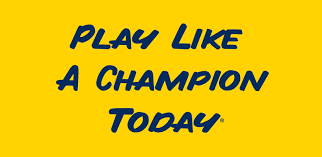 Play Like a Champion Today means becoming a Champion on the playing field, in your school community, with your family and in your life. Take the CHAPION COMMITMENT:I can and will be a CHAMPION by:Thanking God for the opportunity to play sportsTrying my hardest at every practice and gameSetting Goals to improve myself in all areasPhysical skillsMental focus: my effort and attitudeSportsmanship valuesSpiritual lifeBeing a team playerShowing respect at all times forMyselfMy coachesMy teammatesMy opponentsThe officialsMake responsible decisions on and off the playing fieldPlaying by the rulesBeing a friend to everyone on my teamStanding up for othersI can help all the players on my team to be CHAMPIONS by:Encouraging othersSupporting my teammatesBuilding relationships on my teamRespecting our coachesThanking the officialsWelcoming our opponentsI will live by the Catholic Cardinal Virtues in my behavior and attitude in all athletic events.Fortitude – Having courage and perseveranceJustice – Showing fairness and respectPrudence – making wise decisionTemperance – having balance and proper perspectiveI WILL DO MY BEST TO “PLAY LIKE A CHAMPION TODAY”!Signature:__________________________________________________________Date:______________________________________________________________